ST. JOAN OF  SECONDARY SCHOOL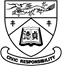 聖  貞  德  中  學55 Braemar Hill Road, Hong Kong. 香港北角寶馬山道五十五號Tel.電話: 2578 5984  2578 5570  Fax.傳真: 2578 5725   Website 網址www.sja.edu.hkRef: P11/2021-222nd November, 2021Dear Parents/Guardians, COVID-19 Vaccination Programme – 
Vaccination Arrangement for StudentsIn order to allow students to resume normal school life, including whole-day face-to-face classes and extra-curricular activities, our school will arrange another vaccination activity for students who have not been vaccinated against COVID-19. Students will be accompanied by teachers for vaccination at the Community Vaccination Center (CVC) at Sai Wan Ho Sports Centre on 15th November 2021 with school bus service arranged and dismiss at Sai Wan Ho Sports Centre after vaccination. Students should make their booking through the website of COVID-19 Vaccination Programme (https://www.convidvaccine.gov.hk) and reserve a timeslot at 12:15 p.m. or anytime from 11:45 a.m. to 12:45 p.m. to receive vaccination in groups on 15th November 2021 during school hours. Enclosed please find the following:the fact sheet on Comirnaty COVID-19 mRNA Vaccine; andii	the Consent Form for COVID-19 Vaccination Please read carefully the enclosed information on COVID-19 vaccination.  Should you give consent for your child/ward aged below 18 to receive Comirnaty Vaccination through arrangement by the school, please fill in the “Consent Form for COVID-19 Vaccination”; if your child/ward aged 18 or above would like to receive Comirnaty Vaccination through arrangement by the school, he/she may complete the “Consent Form for COVID-19 Vaccination”. The completed consent form will be returned to your child’s form teachers on or before 5th November 2021.                   Yours sincerely,	     __________________________
         Principal		
       Yuen Cheung OiLet your hope keep you joyful, be patient in your troubles, and pray at all times (Rom 12:12)Ref: P11/2021-22Reply SlipDear Principal,COVID-19 Vaccination Programme – 
Vaccination Arrangement for Students
I have read and noted the content of the circular dated 2nd November, 2021.  Thank you.   [choose only one option](Please put a tick “” in the appropriate box)My child/ward will not join the vaccination activity arranged by the school.My child/ward will not join the vaccination activity arranged by the school as he / she was vaccinated on ____________________ (date)My child/ward will join the vaccination activity arranged by the school. He / She will go to the CVC with teachers by school bus and dismiss at Sai Wan Ho Sports Centre after vaccination. The completed Consent Form for COVID-19 Vaccination will be sent to my child’s form teachers.Name of Student:Class & Class No.:                                (         )Name of Parent / Guardian:Signature of Parent / Guardian:Contact Phone No.:Date: